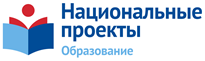 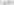 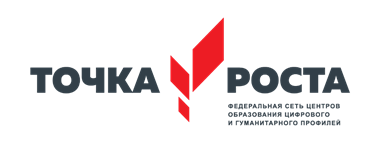 «Сообщество, команда, результат»          6-7 ноября в Москве прошел I Всероссийский Форум руководителей Центров «Точка роста» «Национальный проект «Образование»: сообщество, команда, результат».В составе делегации принимал участие в форуме руководитель Центра образования "Точка роста» МКОУ «Деличобанская СОШ" Муталимов Алим ХанкаровичДвухдневный форум объединил 2049 руководителей Центров  "Точка Роста" из 50 регионов страны  от Калининграда до Камчатки в одном зале.           Во всероссийском форуме Центров «Точка роста» приняли участие Министр просвещения Российской Федерации Ольга Васильева, заместитель Министра просвещения Российской Федерации Марина Ракова, летчик-космонавт, Герой России, Председатель Общероссийской общественно-государственной детско-юношеской организации «Российское движение школьников» Сергей Рязанский, и.о. генерального директора Фонда новых форм развития образования Максим Инкин. Собравшиеся обсудили первые итоги и наметили перспективы развития Центров образования цифрового и гуманитарного профилей.         В рамках форума были рассмотрены важные вопросы приоритетного проекта в области образования «Цифровая образовательная среда», установлены новые векторы развития современной школы и каждого учителя.                                           Открытие Центров "Точка Роста" по всей России - это уникальная возможность и доступность для детей из обычных сельских школ в формировании гибких компетенций и навыков, и образования в целом, а для образовательных организаций - это возможностьстать Центром притяжения для детей и родителей!Всероссийский Форум руководителей Центров образования цифрового и гуманитарного профилей "Точка роста"Подробнее здесь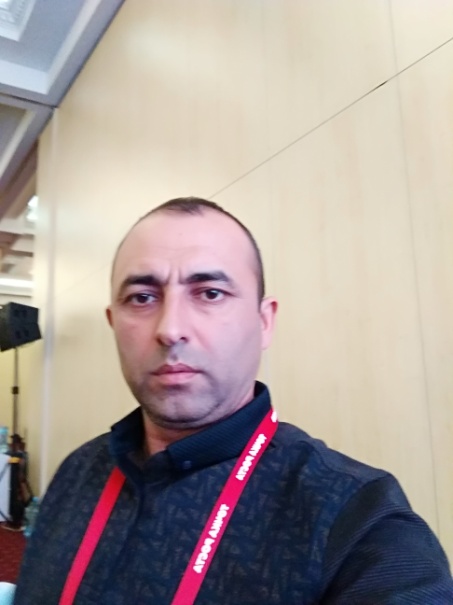 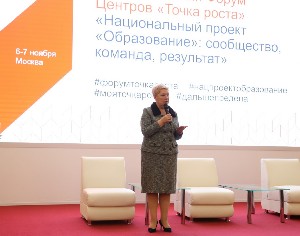 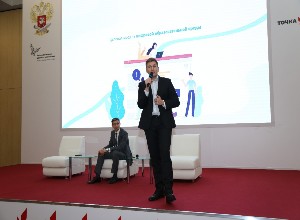  Все науки познать очень сложно,А в 21 наш атомный векБез наук нам прожить невозможно,Ведь без них,как без рук,человек. Точки роста - это форма центров образования гуманитарного и цифрового профилей регионального проекта «Современная школа»,  нацеленный на уменьшение разрыва между городскими и сельскими, поселковыми школами.На протяжении нескольких лет реализации проекта с нарастающими показателями будут внедряться новые проектные подходы в управление образовательной деятельностью, видоизменяться образовательные программы, ориентируясь на модульный вектор.    Центры образования цифрового и гуманитарного профилей «Точка роста» создаются как структурные подразделения общеобразовательных организаций, осуществляющих образовательную деятельность по основным общеобразовательным программам, и расположенных в сельской местности малых городах, и направлены на формирование современных компетенций и навыков у обучающихся.    Совокупность образовательных организаций, на базе которых создаются Центры образования цифрового и гуманитарного профилей «Точка роста», составит федеральную сеть Центров образования цифрового и гуманитарного профилей «Точка роста».      В 2019 году на базе МКОУ «Деличобанская СОШ» будет создан Центр образования цифрового и гуманитарного профилей «Точка роста» в рамках реализации федерального проекта «Современная школа» национального проекта «Образование».Согласованы расчетные сметы по ремонту помещений,в которых будет создан центр.Проведены родительские собрания в 1-10 классах по теме "Центр образования цифрового и гуманитарного профилей «Точка роста»".Составлен перечень объединений дополнительного образования с учетом потребностей обучающихся и их родителей (законных представителей)(Подробнее здесь)Информационное сопровождение создания Центров цифрового и гуманитарного профилей "Точка роста"Повышение квалификации педагоговС 15.04.19-15.06.2019г курсы повышения квалификации педагогического состава Центра "Точка роста" - "Гибкие компетенции проектной деятельности",включающие модули:Модуль 1."Проектная деятельность"Модуль 2."Дизайн-мышление:как сделать что-то действительно нужное"Модуль 3. "Проектное управление"Модуль 4. "Инструменты сопровождения проектной команды на разных этапах работы с проектом"Модуль 5. "Анализ проектов"Модуль 6. "Развитие общекультурных компетенций обучающихся"...  С 12.08-16.08.2019 года -очное обучение для учителей Технологии ("Кванториум", г.Махачкала)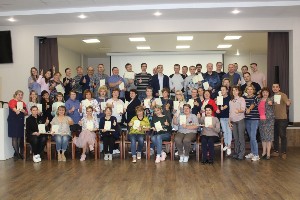 